Использование многофункционального дидактического пособия на занятиях по ФЭМП в старшей группеОдной из наиболее важных задач подготовки детей к школе является развитие логического мышления и познавательных способностей дошкольников, формирование у них элементарных математических представлений, умений и навыков. Важно научить детей не только считать, измерять, решать арифметические задачи, но и развивать у них способность видеть, открывать в окружающем мире свойства, отношения и зависимости, умение оперировать предметами, знаками и символами.Особая роль на современном этапе обучения отводится нестандартным дидактическим средствам.В своём многофункциональном пособии «Математический уникуб» мы показали важность дидактической игры в образовательном процессе. Наше пособие предназначено для решения математических задач; для освоения пространства, формы, ориентировки в пространстве; для ознакомления ребёнка со временем, а так же для освоения счёта.Цель: повысить познавательную активность детей дошкольного возраста с помощью нестандартного дидактического пособия.Задачи:Варианты использования многофункционального дидактического пособия «Математический уникуб»:1. Дидактическая игра «Посчитайка- уравняйка»Задачи:-упражнять в умении считать в пределах 10;-упражнять в порядковом и количественном счёте;-решать примеры на сложение и вычитание в пределах 10.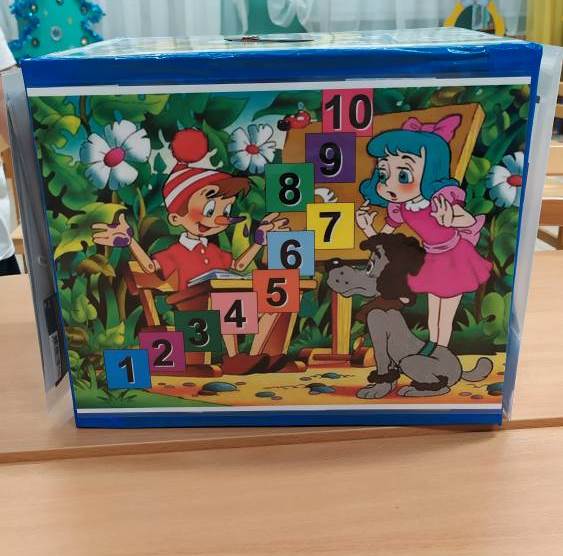 2. Дидактическая игра «Танграм»Задачи:- развивать наглядно-образное мышление;-учить анализировать простые изображения, выделять в них геометрические фигуры.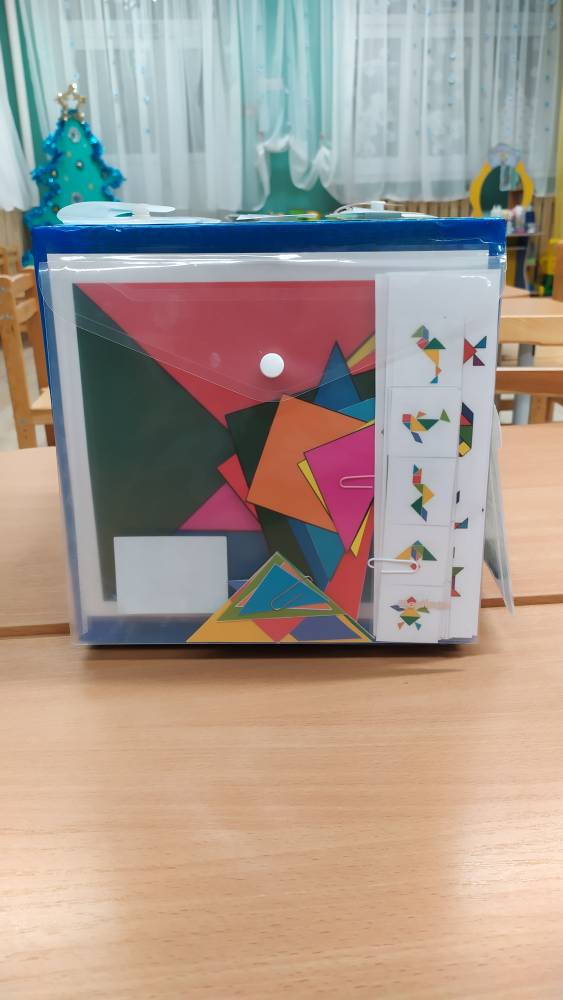 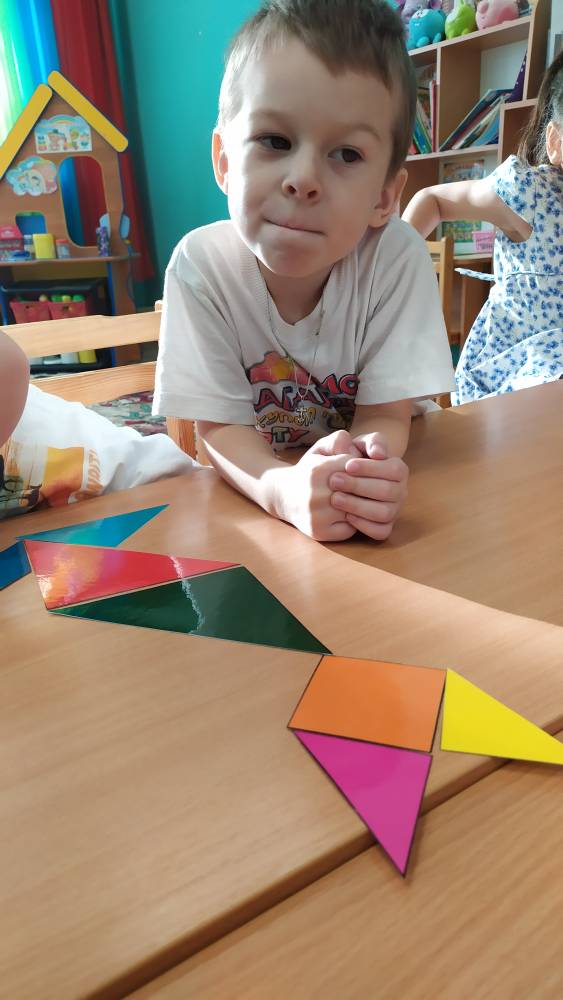 3. Дидактическая игра «Математические пазлы»Задачи:- закреплять счёт от 1 до 10;- подготовить детей к сложению и вычитанию.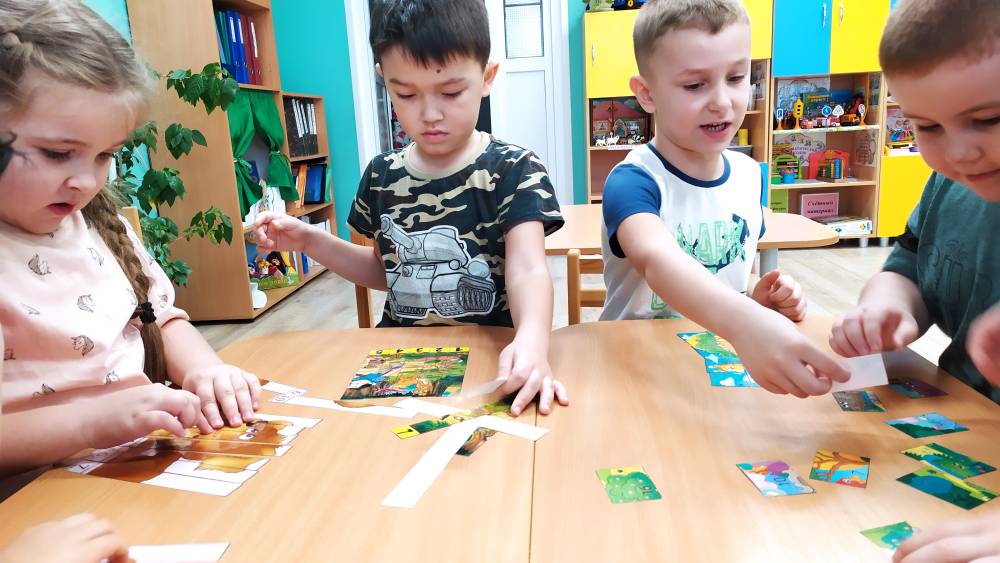 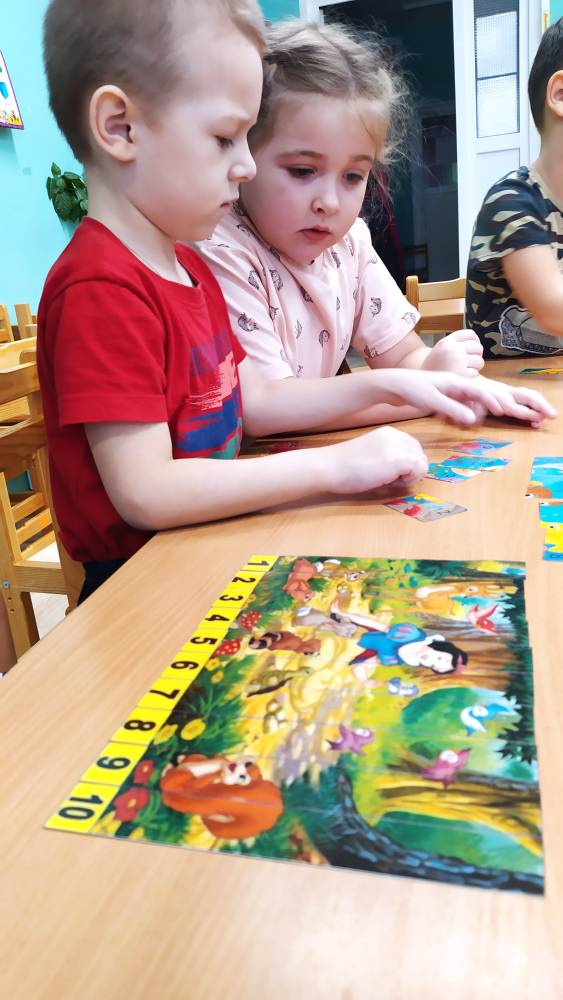 4. Дидактическая игра «Найди соответствие»Задачи:-учить подбирать формы методом зрительного соотнесения;-развивать умение обобщать и вычленять предметы по их признакам и свойствам.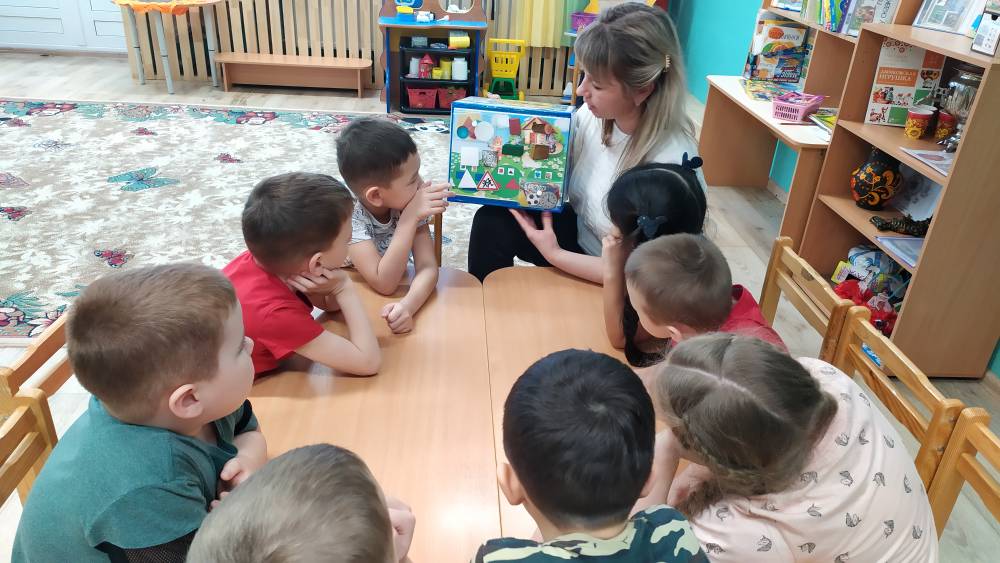 5. Дидактическая игра «Математические лабиринты»-закреплять умение решать примеры на сложение и вычитание;-развивать глазомер, ловкость.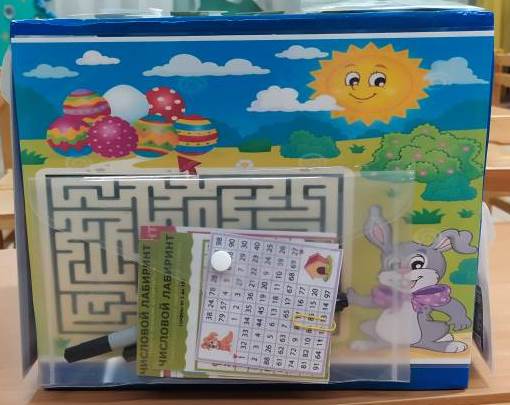 6. Дидактическая игра «Часовой циферблат»Задачи:-учить детей определять время на часах;-уточнять и развивать временные представления.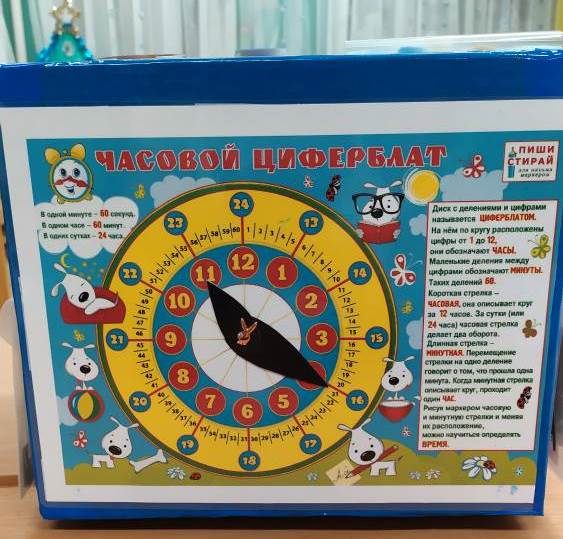 Таким образом, разработанное дидактическое пособие является и игровым методом обучения, и формой обучения, и средством познавательного развития детей. Используя данное пособие, у детей повышается уровень наглядно-действенного мышления, вырабатываются навыки быстрого переключения внимания.Благодаря «Математическому уникубу» каждый ребёнок в зависимости от своих интересов, может придумывать различные варианты математических игр и  задач и находить их решение.